TJ Černožice z.s.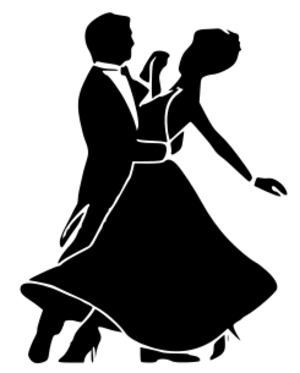 Vás zve naSportovní plesKterý se koná v sobotu 9. února 2019 od 20:00 hodin v sále Kulturního domu v ČernožicíchK tanci a poslechu hraje skupina XBAND Zdeněk Menzel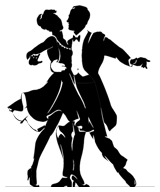 Předprodej vstupenek bude zahájen 21. 1. 2019 od 19:30 v tělocvičně,        dále u p. Luďka Maliny, tel. 776773305, cena vstupného 150,-Kč